18.04.2023Зовнішня торгівля товарами Одеської області у січні–лютому 2023 рокуУ січні–лютому 2023р. експорт товарів становив 425,6 млн.дол. США, імпорт – 382,6 млн.дол. Порівняно з січнем–лютим 2022р. експорт збільшився на 41,2% (на 124,1 млн.дол.), імпорт – на 5,3% (на 19,1 млн.дол.). Позитивне сальдо склало 43,0 млн.дол. (у січні–лютому 2022р. сальдо негативне – 61,9 млн.дол. США).Коефіцієнт покриття експортом імпорту становив 1,11 (у січні–лютому 2022р. – 0,83).Зовнішньоторговельні операції проводилися із партнерами із 129 країн світу.Темпи зростання (зниження) експорту товарів(у % до відповідного періоду попереднього року, наростаючим підсумком)Темпи зростання (зниження) імпорту товарів(у % до відповідного періоду попереднього року,   наростаючим підсумком)Більше інформації щодо товарної структури зовнішньої торгівлі наведено в додатку.Географічне охоплення Спостереження охоплює усі регіони України, крім тимчасово окупованої території Автономної Республіки Крим, м. Севастополя та частини тимчасово окупованих територій у Донецькій та Луганській областях.Методологія та визначенняЕкспорт товарів – це митний режим, відповідно до якого українські товари випускаються для вільного обігу за межами митної території України без зобов’язань щодо їх зворотного ввезення.Імпорт товарів – це митний режим, відповідно до якого іноземні товари після сплати всіх митних платежів, установлених законами України на імпорт цих товарів, та виконання всіх необхідних митних формальностей випускаються для вільного обігу на митній території України.Дані зі статистики зовнішньої торгівлі товарами формуються на основі адміністративних даних митних декларацій (Державна митна служба України), довідки щодо експорту-імпорту газу природного (НАК "Нафтогаз України"), а також форми державного статистичного спостереження щодо експорту-імпорту товарів, придбаних у портах. Облік товарів здійснюється на момент, коли вони ввозяться в межі або вивозяться за межі економічної території країни. Межі статистичної території країни збігаються з її економічною територією. Для обліку експорту-імпорту товарів застосовується Українська класифікація товарів зовнішньоекономічної діяльності (УКТ ЗЕД): https://zakon.rada.gov.ua/laws/show/2697%D0%B0-20#n2 .Статистична вартість розраховується шляхом перерахунку вартості товарів у долари США за курсом, установленим НБУ на день оформлення митних декларацій. Для товарів, які подаються за статистичними звітами, перерахунок вартості товарів у долари США здійснюється за середньоквартальним курсом, розрахованим на основі щоденних офіційних курсів валют, установлених НБУ. На період запровадження правового режиму воєнного стану в Україні інформацію за результатами державного статистичного спостереження щодо зовнішньої торгівлі товарами органи державної статистики формують по Україні в цілому та регіонах, за товарною структурою (за географічною структурою інформація не формується).Методологічні положення: https://ukrstat.gov.ua/norm_doc/2022/449/449.pdf Перегляд даних Інформація щодо статистики  зовнішньої торгівлі товарами публікується щомісячно та є оперативною. Оновлення даних здійснюється щомісячно відповідно до змін у митних деклараціях. У цьому експрес-випуску уточнено дані за попередній звітний період. Остаточне уточнення даних проводиться в червні наступного за звітним року.Розбіжності у даних, які оприлюднюють Держстат, Держмитслужба та Національний банкРоз'яснення Держстату, Держмитслужби та Національного банку щодо можливих розбіжностей у даних із зовнішньої торгівлі товарами та послугами, які оприлюднюються зазначеними суб’єктами: http://ukrstat.gov.ua/metod_polog/metod_doc/2021/roz_zet/roz_zet.docДовідка : тел. (048) 722-35-90; e-mail: gus@od.ukrstat.gov.uaБільше інформації: http://od.ukrstat.gov.ua/stat_info/zed.htm Головне управління статистики в Одеській області, 2023   Додаток Товарна структура зовнішньої торгівлі Одеської областіу січні–лютому 2023 рокуПродовження______________________Символ (к) – дані не оприлюднюються з метою виконання вимог Закону України «Про офіційну статистику» щодо забезпечення гарантій органів державної статистики щодо статистичної конфіденційності.Примітка. В окремих випадках сума складових може не дорівнювати підсумку у зв’язку з округленням даних.````````````````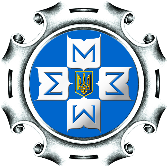 ЕКСПРЕС-ВИПУСКДержстатГоловне управління статистикиВ Одеській областіЕКСПРЕС-ВИПУСКwww.od.ukrstat.gov.uaНазватоварівРозділ та код УКТ ЗЕДЕкспортЕкспортЕкспортІмпортІмпортІмпортНазватоварівРозділ та код УКТ ЗЕДтис.дол. СШАу % досічня–лютого2022у % дозагаль-ногообсягутис.дол. СШАу % досічня–лютого2022у % дозагаль-ногообсягуУсього425643,4141,2100,0382568,4105,3100,0у тому числіЖиві тварини; продукти тваринного походженняІ2822,492,30,76739,199,81,8Продукти рослинного походженняІІ288409,7212,967,842182,883,311,0у тому числізернові культури10211799,4189,849,85433,1711,81,4Жири та олії тваринного або рослинного походженняІІІ.1562546,379,214,710563,842,52,8Готові харчові продуктиIV21763,170,45,121878,197,25,7Мінеральні продуктиVккк97848,5199,525,6у тому числіпалива мінеральні, нафта і продукти її перегонки27ккк94893,5214,524,8Продукція хімічної та пов’язаних з нею галузей промисловостіVI3444,5102,60,827086,592,57,1у тому числіпродукти неорганічної хімії282404,0110,90,63102,587,50,8Полімерні матеріали, пластмаси та вироби з нихVII1433,371,10,311767,465,93,1Шкури необроблені, шкіра вичищенаVIII88,7290,00,01121,082,90,3Деревина і вироби з деревиниIX1182,148,10,31322,338,20,3Маса з деревини або інших волокнистих целюлозних матеріалівХ494,7121,00,13059,165,90,8Текстильні матеріали та текстильні виробиХІ1217,0124,40,312107,6122,63,2Взуття, головні убори, парасолькиХІІ979,880,70,26689,1103,21,7Вироби з каменю, гіпсу, цементуXIII443,252,60,14204,544,21,1НазватоварівРозділ та код УКТ ЗЕДЕкспортЕкспортЕкспортІмпортІмпортІмпортНазватоварівРозділ та код УКТ ЗЕДтис.дол. СШАу % досічня–лютого 2022у % дозагаль-ногообсягутис.дол. СШАу % досічня–лютого 2022у % дозагаль-ногообсягуПерли природні або культивовані, дорогоцінне або напівдорогоцінне камінняXІV7,6259,70,0кккНедорогоцінні метали та вироби з нихXV11109,075,92,623008,097,66,0у тому числічорні метали723130,668,60,712635,3111,03,3вироби з чорних металів735017,354,41,25513,386,71,4Машини, обладнання та механізми; електротехнічне обладнанняXVI7579,249,71,871010,6134,518,6у тому числіреактори ядерні, котли, машини842444,698,30,614008,549,73,7електричні машини855134,640,31,257002,1231,514,9Засоби наземного транспорту, літальні апарати, плавучі засобиXVII2508,127,30,626163,492,16,8Прилади та апарати оптичні, фотографічніXVIII999,060,60,23571,675,90,9Різні промислові товариХХ702,9114,30,210754,074,42,8Твори мистецтваXXI.97ккк–––Товари, придбані в портах––––––